TRƯỜNG TIỂU HỌC BÌNH LÃNGMA TRẬN CÂU HỎI ĐỀ KIỂM TRA TIẾNG VIỆTCUỐI NĂM HỌC 2021- 2022I. CHÍNH TẢ(  Nghe- viết))   (2 điểm)                      (Thời gian: 20 phút)   Con chuồn chuồn nướcRồi đột nhiên, chú chuồn chuồn nước tung cánh bay vọt lên. Cái bóng chú nhỏ xíu lướt nhanh trên mặt hồ. Mặt hồ trải rộng mênh mông và lặng sóng. Chú bay lên cao hơn và xa hơn. Dưới tầm cánh chú bây giờ là lũy tre xanh rì rào trong gió, là bờ ao với những khóm khoai nước rung rinh. Rồi những cảnh tuyệt đẹp của đất nước hiện ra: Cánh đồng với những đàn trâu thung thăng gặm cỏ; dòng sông với những đoàn thuyền ngược xuôi.                                                II.TẬP LÀM VĂN  (8 điểm)      	(Thời gian: 35 phút)           Học sinh chọn một trong hai đề sau:Đề bài 1: Em hãy tả một con vật mà em yêu thích.Đề bài 2: Em hãy tả một loại cây mà em yêu thích..............Hết................B×nh L·ng, ngµy 06 th¸ng 5 n¨m 2022HIỆU TRƯỞNG (Đã duyệt)I. ĐỌC THÀNH TIẾNG ( 3 điểm)        Bài đọc: ........................................................................................................    II. ĐỌC HIỂU – LUYỆN TỪ VÀ CÂU ( 7 điểm)            (30 phút)Chiều ngoại ôChiều hè ở ngoại ô thật mát mẻ và cũng thật là yên tĩnh. Khi những tia nắng cuối cùng nhạt dần cũng là khi gió bắt đầu lộng lên. Không khí dịu lại rất nhanh và chỉ một lát, ngoại ô đã chìm vào nắng chiều.Những buổi chiều hè êm dịu, tôi thường cùng lũ bạn đi dạo dọc con kênh nước trong vắt. Hai bên bờ kênh, dải cỏ xanh êm như tấm thảm trải ra đón bước chân người. Qua căn nhà cuối phố là những ruộng rau muống. Mùa hè, rau muống lên xanh mơn mởn, hoa rau muống tím lấp lánh. Rồi những rặng tre xanh đang thì thầm trong gió. Đằng sau lưng là phố xá, trước mặt là đồng lúa chín mênh mông và cả một khoảng trời bao la, những đám mây trắng vui đùa đuổi nhau trên cao. Con chim sơn ca cất tiếng hót tự do, thiết tha đến nỗi khiến người ta phải ao ước giá mình có một đôi cánh. Trải khắp cánh đồng là ráng chiều vàng dịu và thơm hơi đất, là gió đưa thoang thoảng hương lúa chín và hương sen. Vẻ đẹp bình dị của buổi chiều hè vùng ngoại ô thật đáng yêu.Nhưng có lẽ thú vị nhất trong chiều hè ngoại ô là được thả diều cùng lũ bạn. Khoảng không gian vắng lặng nơi bãi cỏ gần nhà tự nhiên chen chúc những cánh diều. Diều cốc, diều tu, diều sáo đua nhau bay lên cao. Tiếng sáo diều vi vu trầm bổng. Những cánh diều mềm mại như cánh bướm. Những cánh diều như những mảnh hồn ấu thơ bay lên với biết bao khát vọng. Ngồi bên nơi cắm diều, lòng tôi lâng lâng, tôi muốn gửi ước mơ của mình theo những cánh diều lên tận mây xanh.Theo NGUYỄN THỤY KHA* Khoanh tròn vào chữ cái trước ý trả lời đúng nhất hoặc làm theo yêu cầu.Câu 1(0,5 điểm): Tác giả tả buổi nào của ngoại ô?A. Buổi sáng                  B. Buổi trưa                       C. Buổi chiều                   D. Buổi tốiCâu 2: (0,5 điểm):  Chiều ở ngoại ô không khí như thế nào?A. Mát mẻ                     B nóng nực                       C. lạnh giá                           D. oi nồngCâu 3: (0,5 điểm): Đối với tác giả, điều thú vị nhất trong chiều hè ngoại ô là:A. Được tận hưởng không khí mát mẻ thoang thoảng hương lúa chín và hương sen.B. Được thả diều cùng lũ bạn.C. Cùng lũ bạn đi dạo dọc con kênh nước trong vắt.D. Ngắm những cánh diều, muốn gửi ước mơ của mình theo những cánh diều lên tận mây xanh.Câu 4: (1 điểm): Đọc mỗi ý dưới đây, điền Đ vào ý đúng, S vào ý sai theo bài đọc:Câu 5: (0,5 điểm):  Vì sao tác giả yêu cảnh buổi chiều mùa hè ở vùng ngoại ô?.....................................................................................................................................................................................................................................................................................................................................................................................................................................Câu 6: (1 điểm): Nội dung chính của bài là gì ? ......................................................................................................................................................................................................................................................................................................................................................................................................................................Câu 7: (0,5 điểm): Trong câu văn sau, tác giả đã sử dụng biện pháp nghệ thuật gì?"Đằng sau lưng là phố xá, trước mặt là đồng lúa chín mênh mông và cả một khoảng trời bao la, những đám mây trắng vui đùa đuổi nhau trên cao."A. nhân hóa                            B. so sánh                                   C. cả nhân hóa và so sánhCâu 8: (0,5 điểm): Dòng nào nêu đúng nghĩa của từ lạc nghĩa là “vui, mừng”?A.  lạc hậu, lạc đề, lạc thú, sai lạc, thất lạcB.  liên lạc, mạch lạc.C.  lạc quan, lạc thú.D. Củ lạc, lạc lối, lạc hậu.Câu 9: (1 điểm): Đặt một câu cảm trong tình huống sau: Cô giáo ra một câu hỏi khó, cả lớp chỉ có một bạn trả lời được.Câu cảm: ……………………………………………….....…………………………………………………………………………………..…………………………Câu 10: (1 điểm): Cho câu sau “Trước đây, để chạm vào nóc nhà Fansipan, du khách có sự can đảm, ý chí và quan trọng nhất là một thể trạng sức khỏe tốt.”- Trạng ngữ: …………………………………....................………………………………- Chủ ngữ: .....……………………………………………………………………………- Vị ngữ: ......………………………………………………………………………………PHIẾU BẮT THĂM ĐỌC THÀNH TIẾNG - LỚP 4Yêu cầu học sinh bắt thăm đọc một trong các bài tập đọc sau rồi trả lời câu hỏi:(Tốc độ đọc khoảng 90 tiếng/ phút)Đề 1: Đọc bài; "Đường đi Sa Pa" (Sách giáo khoa Tiếng Việt 4 Tập 2 trang 102). Đọc đoạn 1.Câu hỏi: Hãy miêu tả những điều em hình dung được trong bức tranh của đoạn 1?Đề 2: Đọc bài; "Đường đi Sa Pa" (Sách giáo khoa Tiếng Việt 4 Tập 2 trang 102). Đọc đoạn " Buổi chiều, xe dừng lại......thiên nhiên dành cho đất nước ta."	Câu hỏi: Vì sao tác giả gọi Sa Pa là “ món quà tặng diệu kì” của thiên nhiên?Đề 3: Đọc bài; "Trăng ơi từ đâu đến" (Sách giáo khoa Tiếng Việt 4 Tập 2 trang 107 - 108).  (Đọc toàn bài)Câu hỏi: Vì sao tác giả nghĩ trăng đến từ cánh rừng xa, từ biển xanh?Đề 4: Đọc bài; "Hơn một nghìn ngày vòng quanh trái đất" (Sách giáo khoa Tiếng Việt 4 Tập 2 trang 114). Đoạn: (1 và 2)Câu hỏi: Ma – gien – lăng thưc hiện cuộc thám hiểm với mục đích gì?Đề 5: Đọc bài; "Dòng sông mặc áo" (Sách giáo khoa Tiếng Việt 4 Tập 2 trang 118). (Đọc toàn bài)Câu hỏi: Màu sắc của dòng sông thay đổi như thế nào trong một ngày?Đề 6: Đọc bài; "Ăng – co vát" (Sách giáo khoa Tiếng Việt 4 Tập 2 trang 123). (Đọc toàn bài)Câu hỏi: Ăng – co vát được xây dựng ở đâu và từ bao giờ?Đề 7: Đọc bài; " Con chuồn chuồn nước " (Sách giáo khoa Tiếng Việt 4 Tập 2 trang 127).Đoạn: 1 Câu hỏi: Chú chuồn chuồn nước được miêu tả đẹp như thế nào?Đề 8.     Con chuồn nước (Sách giáo khoa Tiếng Việt 4 Tập 2 trang 127).Đọc đoạn " Rồi đột nhiên … xanh trong và cao vút.”	Câu hỏi: Cách miêu tả chú chuồn chuồn nước bay có gì hay ?Đề 9: Đọc bài; "Vương quốc vắng nụ cười" (Sách giáo khoa Tiếng Việt 4 Tập 2 trang 132).Đoạn: 1 Câu hỏi: Vì sao cuộc sống ở vương quốc ấy buồn chán như vậy?Đề 10: Đọc bài; " Vương quốc vắng nụ cười " (Sách giáo khoa Tiếng Việt 4 Tập 2 trang 143). Đoạn: (Từ đầu đến... bật cười thành tiếng) Câu hỏi: Cậu bé phát hiện ra những chuyện buồn cười ở đâu"?Đề 11: Đọc bài; "Ngắm trăng – Không đề " (Sách giáo khoa Tiếng Việt 4 Tập 2 trang 137 - 138).(Đọc cả 2 bài)Câu hỏi: Tìm những hình ảnh nói lên lòng yêu đời và phong thái ung dung của Bác Hồ" ?Đề 12 Đọc bài; " Con chim chiền chiện " (Sách giáo khoa Tiếng Việt 4 Tập 2 trang 148). (Đọc toàn bài)Câu hỏi: Con chim chiền chiện bay lượn giữa khung cảnh thiên nhiên như thế nào ?Đề 13.    Tiếng cười là liều thuốc bổ (Tiếng Việt 4 - Tập 2) Đọc đoạn:  " Tiếng cười là liều thuốc bổ …chắc chắn sẽ sống lâu hơn .”	Câu hỏi: Vì sao nói tiếng cười là liều thuốc bổ?TRƯỜNG TIỂU HỌC BÌNH LÃNGMA TRẬN CÂU HỎI ĐỀ KIỂM TRA MÔN TOÁNCUỐI NĂM HỌC 2021- 2022LỚP 4Khoanh  vào chữ cái trước mỗi đáp án đúng hoặc làm theo yêu cầu của bài tập: Câu 1 (0,5 điểm). Trong các phân số sau đây phân số nào là phân số tối giản: A.                                  B.                                    C.                           D.  Câu 2 (0,5 điểm). Bác Tư cưa cây gỗ thành 5 đoạn, mỗi lần cưa hết 3 phút.Thời gian bác Tư cưa xong cây gỗ là:   A. 15 phút		       B. 12 phút		      C. 8 phút		    D. 3 phútCâu 3 (0,5 điểm). của 75 kg là A. 21 kg                               B. 45 kg                                  C. 10 kg                     D. 14 kgCâu 4 (0,5 điểm). Hiệu của hai số là 90. Tỉ số của hai số là . Hai số đó là A. 270 và 300	         B. 270 và 360		    C. 200 và 300         D. 280 và 390Câu 5 (1,0 điểm). Viết tiếp vào chỗ chấm để có câu trả lời đúng:a) Một hình thoi có độ dài các đường chéo là 60dm và 4m. Diện tích hình thoi là: ……............………………………………………………………b) Một hình bình hành có diện tích là 100 cm2, chiều cao 20 cm. Tính độ dài đáy của hình bình hành đó là: .......................................................................................Câu 6 (0,5điểm). Điền số thích hợp vào chỗ chấm:    45m2 9 cm2 =................ ...................dm2                                   tấn =  .....................yếnCâu 7 (2,0 điểm) a) Tính:                                                              b) Đặt tính rồi tính -        	                +                          3167 x 204                  203437: 305.................................................................................................................................................................................................................................................................................................................................................................................................................................................................................................................................................................................................................................................................................................................................Câu 8 (1,5 điểm) Tìm x	a)   x  X = 	                                            b)  X x   =  +  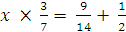 ....................................................................................................................................................................................................................................................................................................................................................................................................................................................................................................................................................................................Câu 9 ( 2,0 điểm). Một thửa ruộng hình thoi có tổng độ dài hai đường chéo là 147 m, biết độ dài đường chéo thứ nhất bằng  độ dài đường chéo thứ hai. a, Tính diện tích thửa ruộng đó.b, Người ta trồng cà chua trên thửa ruộng đó, cứ 25 m2 trồng được 75 cây cà chua.Hỏi thửa ruộng đó trồng được bao nhiêu cây cà chua?..................................................................................................................................................................................................................................................................................................................................................................................................................................................................................................................................................................................................................................................................................................................................................................................................................................................................................................................................................................................................................................................................................................................................................................................................................................................................................................................................................................................................................................................................Câu 10 (1,0 điểm) Tính nhanh:   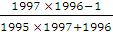    (1 + 3 + 5 + 7 + ..... + 97 + 99) x (45 x 3 - 45 x 2 - 45).......................................................................................................................................................................................................................................................................................................................................................................................................................................TRƯỜNG TIỂU HỌC BÌNH LÃNGMA TRẬN ĐỀ KIỂM TRA KHOA HỌC CUỐI NĂMNĂM HỌC 2021- 2022: LỚP 4	Khoanh tròn chữ cái trước câu trả lời đúng nhất hoặc làm theo yêu cầu:Câu 1 (1,0 điểm). Một cái chuông đồng hồ báo thức đang phát ra tiếng kêu thì được cho vào một túi ni lông rồi bịt kín. Điều gì sẽ xảy ra?A. Không thể nghe được vì không khí không lọt qua túi.B. Trong túi sẽ hết không khí vì chuông kêu sẽ hết không khí.C. Vẫn nghe thấy tiếng chuông vì âm thanh có thể lan truyền qua túi.D. Âm thanh làm vỡ túi vì bị dồn nén.Câu 2(0,5 điểm).  Vật tự phát ra ánh sáng là :A. Mặt trời                  B. Mặt trăng             C. Đèn pin                  D. Đèn điệnCâu 3 (0,5 điểm). Vật dẫn nhiệt kém gồm:A. Đồng, bông, len, không khí, gỗ.             B. Bông, len, nhựa, sắt, không khí, gỗ.      C. Bông, len, nhựa, không khí, gỗ.          D. Sắt, đồng, len, nhựa, không khí.Câu 4. ( 0,5 điểm). Tiếng ồn ảnh hưởng đến sức khỏe con người như thế nào? Gây mất ngủ                             B. Điếc lỗ taiC.Gây mất ngủ, đau đầu, có hại cho tai, suy nhược thần kinhD. Chỉ ảnh hưởng đến trẻ em và người già.Câu 5 ( 0,5 điểm). Tại sao người ta phải sục khí vào trong nước ở bể cá?A. Để cung cấp khí Các bô níc cho cá.                 B. Để cung cấp khí Ni tơ cho cá.C. Để cung cấp hơi nước cho cá.                          D. Để cung cấp khí Ô xi cho cá.Câu 6 ( 0,5 điểm). Chuỗi thức ăn nào là đúng? A. Ngô, châu chấu, ếch                                         B. Ngô, ếch, lúa mìC. Châu chấu, ếch, nước                                         D. Ếch, châu chấu, ngôCâu 7 (1,0 điểm).  Đốt ngọn nến, lấy cốc thủy tinh chụp lên cây nến đang cháy, lúc sau nến tắt. Hãy đánh dấu x vào trước lời giải thích đúng.         Khi úp cốc lên, không có gió nên nến tắt.          Khi úp cốc lên, không khí trong cốc bị hết nên nến tắt.          Khi nến cháy, khí ô xi bị mất dần đi, khi ta úp cốc không có thêm không khí để cung cấp khí ô - xi nên nến tắt.          Khi nến cháy, khí ô xi và khí các - bô - níc bị mất đi, nếu úp cốc sẽ không có thêm không khí để cung cấp hai khí trên nên nến tắt.Câu 8 ( 1,0 điểm). Đúng ghi Đ, sai ghi S vào ô trống trước các ý sau:                     Con người làm ra ánh sáng nhân tạo nên không cần ánh sáng mặt trời.                      Nhiệt độ chỉ ảnh hưởng đến sự sinh sản của động vật.                       Các loài cây khác nhau có nhu cầu về nước khác nhau.                      Chỉ có động vật kiếm ăn vào ban ngày mới cần ánh sáng.Câu 9 (1,0 điểm). Chọn các từ trong ngoặc để điền vào chỗ chấm thích hợp ( lạnh giá, mưa, ngừng thổi, ngừng chảy)Nếu Trái Đất không được mặt trời sưởi ấm, gió sẽ .............Trái Đất sẽ trở nên ................. Khi đó, nước trên Trái Đất sẽ ............ và đóng băng, sẽ không có ...................Câu 10(1,5 điểm).   Điền tên các chất còn thiếu vào chỗ ... để hoàn thành sơ đồ trao đổi chất ở động vật.         Hấp thụ                                                                                      Thải ra Câu 11 (1,0 điểm) Cho vào cốc nước nóng một thìa bằng kim loại và một thìa bằng nhựa, một lúc sau em thấy thìa nào nóng hơn? Vì sao?Câu 12 (1,0 điểm).  Nêu những việc em đã làm để bảo vệ đôi mắt của em..................... Hết.........................      B×nh L·ng, ngµy 06 th¸ng 5 n¨m 2022HIỆU TRƯỞNG (Đã duyệt)TRƯỜNG TIỂU HỌC BÌNH LÃNGMA TRẬN ĐỀ KIỂM TRA LỊCH SỬ & ĐỊA LÍ  CUỐI NĂM LỚP 4NĂM HỌC 2021- 2022Khoanh tròn chữ cái trước câu trả lời đúng nhất hoặc làm theo yêu cầu:Câu 1 (1,0 điểm). Nguyên nhân làm cho khí hậu của miền Trung có sự khác biệt giữa khu vực phía bắc và phía nam là:   A. Do đồng bằng nằm ở ven biển.                             B. Vì đồng bằng có nhiều cồn cát.C. Do dãy núi Bạch Mã kéo dài ra đến biển.             D. Vì các dãy núi lan sát ra biển.Câu 2 (1,0 điểm).  Ai là lực lượng chủ yếu trong cuộc khẩn hoang ở Đàng Trong?A . Nông dân          B. Quân lính           C. Tù nhân       D. Tất cả các lực lượng trênCâu 3 (1,0 điểm). Năm 1786, Nguyễn Huệ kéo quân ra Bắc lần thứ nhất để làm gì? A. Lật đổ họ Trịnh, thống nhất giang sơn                            B. Phù Lê, diệt TrịnhC. Diệt chúa Nguyễn, thống nhất giang sơn                         D. Tiêu diệt quân ThanhCâu 4 (1,0 điểm). Các vua nhà Nguyễn thường quan tâm đến việc xây dựng các công trình gì?A . Trường học              B. Lăng tẩm               C. Chùa chiền              D. Đê điềuCâu 5 (1,0 điểm). Nối ý ở cột A với ý ở cột B sao  cho phù hợp.              A                                                                        BCâu 6 (1,0 điểm).  Đúng ghi Đ, sai ghi sai S vào mỗi ý sau. a) Đồng bằng Bắc Bộ là nơi sản xuất nhiều lúa gạo nhất nước ta.	b) Đồng bằng Nam Bộ là nơi sản xuất nhiều thuỷ sản nhất cả nước.c) Thành phố Hà Nội có diện tích lớn nhất và số dân đông nhất cả nước.d) Thành phố Hồ Chí Minh là trung tâm công nghiệp lớn nhất cả nước.Câu 7  (1,0 điểm). Hãy nêu những điều kiện thuận lợi để đồng bằng Nam bộ trở thành vựa lúa vựa trái cây lớn nhất cả nước?Câu 8 (1,0 điểm).  Nêu ý nghĩa của cuộc tiến quân ra Thăng Long của Nguyễn Huệ và nghĩa quân Tây Sơn?Câu 9 (1,0 điểm).  Ở địa phương em không có hoạt động sản xuất nào mà ở đồng bằng duyên hải miền Trung có. Hãy giải thích vì sao?Câu 10 (1,0 điểm). Ở tỉnh ta có một khu di tích lịch sử nổi tiếng thời Hậu Lê. Em hãy cho biết đó là khu di tích lịch sử nào và nhân vật lịch sử nổi tiếng đó là ai? Khi được đến thăm nơi đó, em sẽ làm gì để bảo vệ khu di tích lịch sử đó và môi trường chung?.................. Hết .........................B×nh L·ng, ngµy 06 th¸ng 5 n¨m 2022HIỆU TRƯỞNG (Đã duyệt)TTChủ đềChủ đềMức 1Mức 1Mức 1Mức 2Mức 2Mức 3Mức 3Mức 4Mức 4TổngTổngTTChủ đềChủ đềTNTNTLTNTLTNTLTNTLTổngTổng1Đọc hiểu văn bảnSốcâu2221161Đọc hiểu văn bảnCâu số1, 21, 23,4,561Đọc hiểu văn bảnSố điểm1,01,01,01,01,04,02Kiến thức Tiếng ViệtSố câu21142Kiến thức Tiếng ViệtCâu số7,89102Kiến thức Tiếng ViệtSố điểm1,50,51,03,0Tổng Số câu Số câu Số câu2422    10TổngSố điểmSố điểmSố điểm1,02,51,52,07,0TRƯỜNG TH BÌNH LÃNG --------------- ĐỀ KIỂM TRA ĐỊNH  KỲ CUỐI NĂM 2021- 2022Môn: Tiếng Việt (Phần viết)-  Lớp 4Thời gian: 55phút ( không kể thời gian chép đề) Đề này gồm 2 phần, 1 trangHọ và tên..........................................Lớp: ................... Trường Tiểu học Bình LãngBÀI KIỂM TRA ĐỊNH  KỲ CUỐI NĂM  2021 - 2022Môn : Tiếng Việt  (Phần đọc )Lớp 4Thông tinTrả lờiA. Hai bên bờ kênh, dải cỏ xanh êm như tấm thảm trải ra đón bước chân người.B. Qua căn nhà cuối phố là những ruộng  lúa.C. Mùa hè, rau muống lên xanh mơn mởn, hoa rau muống tím lấp lánh.D.  Trải khắp cánh đồng là diều cốc, diều tu, diều sáo đua nhau bay lên cao.Mạch kiến thứcMức 1Mức 1Mức 2Mức 2Mức 3Mức 3Mức 4Mức 4TổngTổngMạch kiến thứcTNTLTNTLTNTLTNTLTNTLSố họcSố câu11,50,52133Số họcCâu số17,8a8b3,410Số họcĐiểm0,52,51,01,01,01,54,5Đại lượngSố câu11121Đại lượngCâu số629Đại lượngĐiểm0,50,52,01,02,0Hình họcSố câu11Hình họcCâu số5Hình họcĐiểm1,01,0TổngSố câu11,520,531164TổngSố điểm0,52,51,51,01,52,01,03,56,5Họ và tên……………………Lớp:……………..Trường Tiểu học Bình LãngBÀI KIỂM TRA ĐỊNH  KỲ CUỐI NĂM 2021 - 2022                            Môn: Toán - Lớp 4Thời gian làm bài: 40 phút Mạch nội dungSố câu và số điểmMức 1Mức 1Mức 2Mức 2Mức 3Mức 3Mức 4Mức 4TổngTổngMạch nội dungSố câu và số điểmTNTLTNTLTNTLTNTLTNTL1. Không khíSố câu1121. Không khíSố điểm0,5 1,01,52. Âm thanhSố câu112. Âm thanhSố điểm1,01,03. Ánh sángSố câu333. Ánh sángSố điểm  1,51,54. NhiệtSố câu11114. NhiệtSố điểm0,51,50,51,55. Trao đổi chất ở thực vậtSố câu115. Trao đổi chất ở thực vậtSố điểm1,01,06. Trao đổi chất ở động vậtSố câu11116. Trao đổi chất ở động vậtSố điểm1,01,51,01,57.Chuỗi thức ăn trong tự nhiênSố câu117.Chuỗi thức ăn trong tự nhiênSố điểm0,50,5         TổngSố câu26211102         TổngSố điểm2,03,02,01,51,57,03,0Họ và tên: .......................................................................Lớp: ...........................................................................Trường Tiểu học Bình LãngBÀI KIỂM TRA ĐỊNH  KỲ CUỐI NĂM  HỌC 2021 - 2022Môn: Khoa học - Lớp 4Thời gian làm bài: 40 phút Mạch nội dungSố câu và số điểmMức 1Mức 1Mức 2Mức 2Mức 3Mức 3Mức 4Mức 4TổngTổngMạch nội dungSố câu và số điểmTNTLTNTLTNTLTNTLTNTL 1. Buổi đầu thời Hậu LêSố câu11 1. Buổi đầu thời Hậu LêSố điểm1,01,02. Trịnh – Nguyễn phân tranh. Công cuộc khẩn hoang và sự phát triển của thành thị.Số câu112. Trịnh – Nguyễn phân tranh. Công cuộc khẩn hoang và sự phát triển của thành thị.Số điểm1,01,03. Phong trào Tây Sơn và Vương triều Tây SơnSố câu11113. Phong trào Tây Sơn và Vương triều Tây SơnSố điểm1,01,01,01,04. Buổi đầu thời NguyễnSố câu114. Buổi đầu thời NguyễnSố điểm1,01,05. Dải đồng bằng duyên hải miền Trung.Số câu115. Dải đồng bằng duyên hải miền Trung.Số điểm1,01,06. Thành phố: Hà Nội, Huế, Đà Nẵng, Hồ Chí Minh; Cần ThơSố câu116. Thành phố: Hà Nội, Huế, Đà Nẵng, Hồ Chí Minh; Cần ThơSố điểm1,01,07. Biển, đảo và quần đảoSố câu1127. Biển, đảo và quần đảoSố điểm1,01,02,08. Đồng bằng Nam BộSố câu118. Đồng bằng Nam BộSố điểm1,01,0TổngSố câu332264TổngSố điểm3,03,02,02,06,04,0Họ và tên: ......................................................................Lớp:................................................................................Trường Tiểu học Bình LãngBÀI KIỂM TRA ĐỊNH  KỲ CUỐI NĂM 2021 - 2022Môn: Lịch sử & Địa lí - Lớp 4Thời gian làm bài: 40 phút Thành phốĐặc điểm tiêu biểuHà NộiTrung tâm kinh tế, văn hóa và khoa học quan trọng của đồng bằng sông Cửu Long.Đà NẵngThành phố cảng lớn, đầu mối của nhiều tuyến đường giao thông ở đồng bằng duyên hải miền Trung.Thành phố Hồ Chí MinhKinh đô của nước ta thời  nhà Nguyễn, có nhiều công trình kiến trúc cổ có giá trị nghệ thuật cao.Cần ThơTrung tâm công nghiệp lớn nhất của cả nước.HuếTrung tâm kinh tế, chính trị , văn hóa , khoa học lớn của cả nước.